Na qualidade de candidato (nome completo) ,ao Concurso (designação) ,para preenchimento do posto de trabalho da categoria de , aberto pelo aviso nº  declaro, para os efeitos previstos na Lei n.º 58/2019, de 8 de agosto e no Regulamento Geral de Proteção de Dados (RGPD) (UE) 2016/679 do Parlamento Europeu e do Conselho de 27 de abril de 2016, prestar, por este meio, o meu EXPRESSO CONSENTIMENTO para o tratamento dos dados e documentos pessoais, que tenha direta ou indiretamente informado, fornecido ou cedido no âmbito do presente concurso ao INIAV, Pessoa Coletiva n.º 510345271, com sede na Av. Da República, Quinta do Marquês, 2780-157 Oeiras, na qualidade de responsável tratamento dos dados pessoais, manter a sua confidencialidade e o cumprimento da legislação em vigor.Declaro permitir, sem prejuízo do atrás disposto, a disponibilidade, articulação e o intercâmbio dos dados pessoais fornecidos ou informados com entidades ou pessoas terceiras, desde que a divulgação dos dados tenha por finalidade a atividade da Instituição e o processo concursal acima identificado, salvo se por escrito desistir da minha candidatura, ou ainda se por motivo de força maior, deixarem de estar reunidas as condições necessárias para a manutenção do tratamento dos dados, sendo que, neste último caso, os referidos dados pessoais poderão ser conservados, nos termos descritos da lei. Declaro que a presente declaração constitui título bastante para conferir autorização para o tratamento dos meus dados e documentos pessoais no âmbito do referido procedimento concursal, podendo o INIAV logo que finalizado e concluído o procedimento concursal inutilizar ou destruir o meu processo de candidatura e todos os documentos anexos, se não os reclamar ou solicitar a sua devolução por escrito.Na qualidade de candidato abaixo identificado garanto, ainda, a confidencialidade e o sigilo dos dados pessoais que venha a ter conhecimento, obrigando-me a não proceder a qualquer divulgação pública da documentação, entretanto obtida e de todas as informações transmitidas pelo INIAV, no âmbito do presente procedimento concursal.Localidade:                Data       Assinatura: 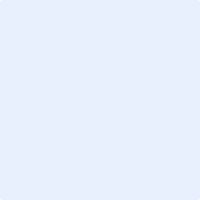 